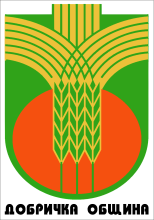  ДОБРИЧКИ ОБЩИНСКИ СЪВЕТ, ГРАД ДОБРИЧУл.”Независимост” № 20, централа: 058/600 889; тел.: 058/603 119факс: 058/603124  ел.поща:obshtinskisavet@dobrichka.bg                 СПРАВКАс  решения от проведено заседание на Добрички Общински съвет, град Добрич поПРОТОКОЛ № 50/ 24.04.2019г.ОТНОСНО: Бюджетна прогноза за периода 2020-2022г. на постъпленията от местни приходи и на разходите за местни дейностиВнася: инж. Тошко Петков	Кмет на община ДобричкаРЕШЕНИЕ 1097На основание чл.21, ал.1, т.12 от ЗМСМА, чл.83, ал.2 от Закона за публичните финанси и чл.30, ал.2 от Наредба за условията и реда за съставянето на тригодишна бюджетна прогноза за местните дейности и за съставяне, приемане, изпълнение и отчитане на бюджета на Община Добричка, Добрички общински съвет одобрява „Бюджетна прогноза за периода 2020-2022г. на постъпленията от местни приходи и на разходите за местни дейности“  на община Добричка.С явно  гласуване с  19 гласа  “за”, 0 - “против”, 1 -“въздържал се” – решението  се приема.Отсъства: Йордан ЙордановОТНОСНО: Докладна записка от г-н Тихомир Колев – кметски наместник на с. Малка СмолницаВнася: инж. Тошко Петков	Кмет на община ДобричкаРЕШЕНИЕ 10981.На основание чл.21, ал.1, т.6 от ЗМСМА, Добрички общински съвет, град Добрич дава съгласие да бъдат отпуснати 900 лв.за подпомагане финансирането на Националния турнир по прескачане на препятствия към Българска федерация по конен спорт, който ще се проведе на 25.05.2019г. в  с. Малка Смолница, община Добричка.2.Възлага на кмета на Общината последващи законови действия.С явно поименно  гласуване с 20  гласа  “за”, 0 - “против”, 0 -“въздържал се” – решението  се приема.„За“- Д-р Даниела Йорданова, Донко Марев, Петко Игнатов, Милена Димитрова, Ярослава Василева, Анифе Карани, инж. Генади Ганчев,Димитър Димитров, Павел Костадинов, Ваня Василева,  д-р Ердинч Хаджиев, Джевдет Мехмед, Пламен Петров, Светослав Димитров, Димитър Чернев, инж. Пламен Станчев, Виолета Драгнева, д-р Добромир Дечев, Кадир Басри, Пламен Тодоров „против“- няма, „въздържал се”- нямаОтсъства: Йордан ЙордановОТНОСНО: Избиране на представител на община Добричка и правомощията му в Общото събрание на „МБАЛ-Добрич“ АД град Добрич на 08.05.2019 годинаВнася: инж. Тошко Петков	Кмет на община ДобричкаРЕШЕНИЕ 1099	1.На основание чл.21, ал.1, т.9 и ал.2 от ЗМСМА, чл.22б, във връзка с чл.220, ал.1 и чл.221 от Търговския закон, Добрички общински съвет, град Добрич определя за представител на Община Добричка в Общото събрание на акционерите на „МБАЛ-Добрич“ АД град Добрич – инж. Тошко Димов Петков – кмет на община Добричка, което ще се проведе на 08.05.2019 година, а при липса на кворум на 23.05.2019 година. При невъзможност за участие на кмета на общината в Общото събрание, Добрички общински съвет определя представител на Община Добричка – Дико Иванов – зам.-кмет.	2.На основание чл.21, ал.2 от ЗМСМА, чл.22б, във връзка с чл.220, ал.1 и чл.221 от Търговския закон, Добрички общински съвет упълномощава представителя на община Добричка в Общото събрание на акционерите на „МБАЛ-Добрич“ АД да гласува по обявения дневен ред, както следва:Да гласува положително по т.1, т.2, т.3, т.4, т.5, т.6 и т.7; Да приеме предложенията по т.8, т.9, т.10, т.11, т.12, т.13, т.14, т.15, т.16, т.17, т.18;С явно поименно  гласуване с 20  гласа  “за”, 0 - “против”,0  -“въздържал се” – решението  се приема.„За“- Д-р Даниела Йорданова, Донко Марев, Петко Игнатов, Милена Димитрова, Ярослава Василева, Анифе Карани, инж. Генади Ганчев,Димитър Димитров, Павел Костадинов, Ваня Василева,  д-р Ердинч Хаджиев, Джевдет Мехмед, Пламен Петров, Светослав Димитров, Димитър Чернев, инж. Пламен Станчев, Виолета Драгнева, д-р Добромир Дечев, Кадир Басри, Пламен Тодоров „против“- няма, „въздържал се”- нямаОтсъства: Йордан ЙордановОТНОСНО: Приемане на Годишен план за 2020г. на Общинската стратегия за развитие на социалните услуги в община Добричка за периода 2016-2020 годинаВнася: инж. Тошко Петков	Кмет на община ДобричкаРЕШЕНИЕ 1100	На основание чл.21, ал.1, т.12 от ЗМСМА и чл.36 б, ал.4 от Правилника за прилагане на Закона за социално подпомагане, Добрички общински съвет, град Добрич приема Годишен план за 2020г. на Общинската стратегия за развитие на социалните услуги в община Добричка за периода 2016-2020г.С явно  гласуване с 20  гласа  “за”,  0- “против”, 0 -“въздържал се” – решението  се приема.Отсъства: Йордан ЙордановОТНОСНО: Доклади за осъществените читалищни дейности в Народните читалища на територията на община Добричка за 2018г. и Отчети за изразходваните за читалищната дейност средства за 2018г.Внасят: Председателите на читалищните настоятелства от община ДобричкаРЕШЕНИЕ 11011.На основание чл.21, ал.1, т.23 от ЗМСМА и във връзка с чл.26а, ал.4 и 5 от Закона за народните читалища, Добрички общински съвет, гр. Добрич приема за сведение представените доклади и отчети за осъществените читалищни дейности и изразходваните за читалищна дейност средства в Народните читалища на територията на Община Добричка за 2018 г. 2.Остатъкът от средствата за дофинансиране на заплатите на читалищните секретари в община Добричка, да се разпределят поравно като ДМС за 2019г.С явно  гласуване с 20  гласа  “за”, 0 - “против”, 0 -“въздържал се” – решението  се приема.Отсъства: Йордан ЙордановОТНОСНО: Проведено събрание на НЧ „Христо Смирненски-1947г.“Кмет на с. Одърци, община ДобричкаРЕШЕНИЕ 1102Добрички общински съвет дава съгласие да се дофинансира с 0,5 щ.бр. за длъжността „читалищен секретар“ в НЧ „Христо Смирненски-1947г.“ с. Одърци, община ДобричкаС явно  гласуване с 20  гласа  “за”, 0 - “против”, 0 -“въздържал се” – решението  се приема.Отсъства: Йордан ЙордановОТНОСНО: Одобряване на Подробен устройствен план – Парцеларен план(ПУП-ПП) за „Подземна кабелна линия за електрозахранване на обект за преработка на мляко и производство на млечни продукти, кланица, транжорна и предприятие за месопреработка в пи № 019003, от съществуващ БКТП „6-Овчарово“ в пи № 013071 през пи № 000014-полски път, пи № 000020 – пасище, пи № 000081-полски път и пи № 013070 – нива в землището на с. Овчарово, община Добричка“Внася: инж. Тошко ПетковКмет на община ДобричкаРЕШЕНИЕ 1103На основание чл.21, ал.1, т.11 от ЗМСМА, във връзка с чл.129, ал.1 от ЗУТ, Добрички общински съвет, град Добрич одобрява Подробен устройствен план – Парцеларен план(ПУП-ПП) за „Подземна кабелна линия за електрозахранване на обект за преработка на мляко и производство на млечни продукти, кланица, транжорна и предприятие за месопреработка в пи № 019003, от съществуващ БКТП „6-Овчарово“ в пи № 013071 през пи № 000014-полски път, пи № 000020 – пасище, пи № 000081-полски път и пи № 013070 – нива в землището на с. Овчарово, община Добричка“.С явно  гласуване с 20  гласа  “за”, 0 - “против”, 0 -“въздържал се” – решението  се приема.Отсъства: Йордан ЙордановОТНОСНО: Съгласие за допускане изработване на проект за изменение на  Подробен устройствен план – План за регулация(ПУП-ПР) за упи № ХІІІ-32 и упи ХІV-32, кв.16, упи №І-33, упи № ІІІ-35, упи № ХVІ-43, упи № ХVІІ-43, упи № ХVІІІ-34 и упи № ХІХ – 34, кв.22 и улица от о.т.41 да о.т.3 по плана на с. Бенковски за образуване на два нови имота за жилищно строителство Внася: инж. Тошко ПетковКмет на община ДобричкаРЕШЕНИЕ 1104На основание чл.21, ал.1, т. 8 и т.11 от ЗМСМА и  чл.124а, ал.1 от ЗУТ, Добрички общински съвет, град Добрич дава съгласие за изработване на проект за изменение на  Подробен устройствен план – План за регулация(ПУП-ПР) за упи № ХІІІ-32 и упи ХІV-32, кв.16, упи №І-33, упи № ІІІ-35, упи № ХVІ-43, упи № ХVІІ-43, упи № ХVІІІ-34 и упи № ХІХ – 34, кв.22 и улица от о.т.41 да о.т.3 по плана на с. Бенковски за образуване на два нови имота за жилищно строителство.С явно поименно  гласуване с  20 гласа  “за”, 0 - “против”, 0 -“въздържал се” – решението  се приема.„За“- Д-р Даниела Йорданова, Донко Марев, Петко Игнатов, Милена Димитрова, Ярослава Василева, Анифе Карани, инж. Генади Ганчев,Димитър Димитров, Павел Костадинов, Ваня Василева,  д-р Ердинч Хаджиев, Джевдет Мехмед, Пламен Петров, Светослав Димитров, Димитър Чернев, инж. Пламен Станчев, Виолета Драгнева, д-р Добромир Дечев, Кадир Басри, Пламен Тодоров „против“- няма, „въздържал се”- нямаОтсъстват: Йордан ЙордановОТНОСНО: Отдаване под наем на общински поземлен имот с идентификатор 39242.20.39 по КККР на с. Крагулево, община ДобричкаВнася: инж. Тошко ПетковКмет на община ДобричкаРЕШЕНИЕ 11051.На основание чл. 21, ал.1, т.8 от ЗМСМА, чл.8, ал.1 и чл.14, ал.1 ал.2 от ЗОС, чл.49,ал.3от ППЗЛОД /Правилник за прилагане на Закона за лова и опазване на дивеча/, във връзка с предложение от комисията по ловно стопанство към ТП „Държавно горско стопанство“ гр. Добрич от 19.12.2017г., Добрички общински съвет определя за отдаване под наем общински ПИ с идентификатор 39242.20.39 /№000039 по КВС/ по КККР на с. Крагулево, община Добричка, с площ 43,351 дка, начин на трайно ползване – гори и храсти в земеделска земя, категория 9 за създаване на специализирана фуражна база на „Житница Вю“ ЕООД, със седалище и адрес на управление: с. Житница, ул.“Първа“ №20, община Добричка, за срок от 5/пет/ години.2. Възлага на Кмета на община Добричка, град Добрич да сключи договор за нем при цена съгласно Приложение №1 за отдаване на общински нежилищни имоти и земи от ОПФ към Наредба №4 на Добрички общински съвет. С явно поименно  гласуване с  20 гласа  “за”, 0 - “против”,  0-“въздържал се” – решението  се приема.„За“- Д-р Даниела Йорданова, Донко Марев, Петко Игнатов, Милена Димитрова, Ярослава Василева, Анифе Карани, инж. Генади Ганчев,Димитър Димитров, Павел Костадинов, Ваня Василева,  д-р Ердинч Хаджиев, Джевдет Мехмед, Пламен Петров, Светослав Димитров, Димитър Чернев, инж. Пламен Станчев, Виолета Драгнева, д-р Добромир Дечев, Кадир Басри, Пламен Тодоров „против“- няма, „въздържал се”- нямаОтсъстват: Йордан ЙордановОТНОСНО: Отдаване под наем на земеделска земя в регулацията на с. Медово,община ДобричкаВнася: инж. Тошко ПетковКмет на община ДобричкаРЕШЕНИЕ 1106І. На основание чл.21, ал.1, т.8 от ЗМСМА, чл.8, ал.9 от ЗОС и чл.5, ал.1 от Наредба №4 за реда за придобиване, управление и разпореждане с общинската собственост на Добрички общински съвет, Добрички общински съвет актуализира  Програмата за управление и разпореждане с общинската собственост приета с решение 741/01.02.2018г., както следва: - В Приложение № 1.5 , се допълват следния имот за с. Медово:УПИ /Урегулиран поземлен имот/ - Спорт, кв.28  с площ 19.280 дка. и идеална част с площ 4,720 дка от УПИ Резервен терен, кв.28 с очаквани приходи в размер на  600,00 лв. /Шестстотин лева/ без ДДС.ІІ. На основание чл. 21, ал.1, т.8 от ЗМСМА,  чл.33, ал.1 и чл.34, ал.3 и ал.5 от Наредба №4  за реда за придобиване, управление и разпореждане с общинско имущество, Добрички общински съвет:1.Определя  за  отдаване под наем за земеделска обработка, чрез  публичен  търг с тайно  наддаване за срок от 5/пет/ години, считано от 01.10.2019г. проведен по реда и условията на Наредба №4, следния УПИ в с.Медово, община Добричка: 	УПИ /Урегулиран поземлен имот/ - Спорт, кв.28  с площ 19.280 дка. и идеална част с площ 4,720 дка от УПИ Резервен терен, кв.282. Определя годишна начална наема цена, съгласно Приложение №1, т. ІV за свободни общински парцели, намиращи се в регулацията на населените места – 25лв./дка, без включен ДДС.ІІІ. Възлага на Кмета на община Добричка, област Добрич последващите законови действия. С явно поименно  гласуване с  20 гласа  “за”, 0 - “против”, 0 -“въздържал се” – решението  се приема.„За“- Д-р Даниела Йорданова, Донко Марев, Петко Игнатов, Милена Димитрова, Ярослава Василева, Анифе Карани, инж. Генади Ганчев,Димитър Димитров, Павел Костадинов, Ваня Василева,  д-р Ердинч Хаджиев, Джевдет Мехмед, Пламен Петров, Светослав Димитров, Димитър Чернев, инж. Пламен Станчев, Виолета Драгнева, д-р Добромир Дечев, Кадир Басри, Пламен Тодоров „против“- няма, „въздържал се”- нямаОтсъстват: Йордан ЙордановОТНОСНО: Отдаване под наем на терен за монтаж на павилион в имот-публична общинска собственост в с. Карапелит,община ДобричкаВнася: инж. Тошко ПетковКмет на община ДобричкаРЕШЕНИЕ 11071. На основание чл. 21, ал.1, т.8 от ЗМСМА, чл.14, ал.7 от ЗОС, във връзка с чл.18, ал.1 от Наредба №4 на Добрички общински съвет, Добрички общински съвет дава съгласие да бъде отдаден под наем терен с площ 16 кв.м. в имот публична общинска собственост УПИ ХХХХVІ за паметник в квартал 34 с площ 300 кв.м. по плана на с. Карапелит, община Добричка, за поставяне на павилион за извършване на бръснарски услуги, чрез публичен търг с тайно наддаване за срок от 5/пет/ години, проведен по реда и условията на Наредба №4 на Добрички общински съвет. Определя началната наема цена, съгласно Приложение №1 за отдаване на общински нежилищни имоти и земи от ОПФ към Наредба №4 на Добрички общински съвет в размер на 3,00 лв. на квадратен метър. 2. Възлага на Кмета на община Добричка, град Добрич последващите законови действия. С явно поименно  гласуване с 20  гласа  “за”,  0- “против”, 0 -“въздържал се” – решението  се приема.„За“- Д-р Даниела Йорданова, Донко Марев, Петко Игнатов, Милена Димитрова, Ярослава Василева, Анифе Карани, инж. Генади Ганчев,Димитър Димитров, Павел Костадинов, Ваня Василева,  д-р Ердинч Хаджиев, Джевдет Мехмед, Пламен Петров, Светослав Димитров, Димитър Чернев, инж. Пламен Станчев, Виолета Драгнева, д-р Добромир Дечев, Кадир Басри, Пламен Тодоров „против“- няма, „въздържал се”- нямаОтсъстват: Йордан ЙордановОТНОСНО: Състоянието и охраната на затворените училища общинска собственостВнася: инж. Тошко ПетковКмет на община ДобричкаРЕШЕНИЕ 1108На основание чл.21, ал.1, т.24 от ЗМСМА, Добрички общински съвет, град Добрич приема информацията за състоянието и охраната на затворените училища и детски градини в община Добричка.С явно  гласуване с 20  гласа  “за”, 0 - “против”, 0 -“въздържал се” – решението  се приема.Отсъстват: Йордан ЙордановОТНОСНО: Избор на кмет на кметство с. Карапелит, общ. Добричка по реда на чл.42, ал.7 от ЗМСМАРЕШЕНИЕ 11091.На основание чл.42, ал.7 от ЗМСМА, Добрички общински съвет, град Добрич избира за кмет на кметство с.Карапелит Георги Димов Петков с 11 гласа „За“.2. На основание чл.60, ал.1 от АПК, Добрички общински съвет допуска предварително изпълнение на решението.Мотиви: С Решение № 270/15.04.2019г. ОИК- Добричка е прекратила предсрочно правомощията на кмета на кметство с. Карапелит, считано от 01.05.2019г. Към настоящия момент в населеното място няма орган на изпълнителната власт. С оглед защита на особено важни държавни и обществени интереси следва да бъде допуснато предварително изпълнение на решението, тъй като от закъснението му би могла да последва значителна или трудно поправима вреда, свързана със цялостната правна уредба, съдържание и характер на органа на изпълнителната власт и администриране на услугите в населеното място.С явно  гласуване с 21  гласа  “за”, 0 - “против”, 0 -“въздържал се” – решението  се приема.Инж. Пламен СтанчевПредседател на Добрички Общински съветСъгласувал:инж. Диана ДалакманскаюристИзготвил:  Женя Александроваглавен експерт ОбС